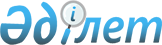 Об утверждении бюджета Пригородного сельского округа Мамлютского района Северо-Казахстанской области на 2022-2024 годыРешение маслихата Мамлютского района Северо-Казахстанской области от 30 декабря 2021 года № 16/12
      Сноска. Вводится в действие с 01.01.2022 в соответствии с пунктом 6 настоящего решения.
      В соответствии статьи 9-1, пунктом 2 статьи 75 Бюджетного кодекса Республики Казахстан, пунктом 2-7 статьи 6 Закона Республики Казахстан "О местном государственном управлении и самоуправлении в Республике Казахстан" маслихат Мамлютского района Северо-Казахстанской области РЕШИЛ:
      1. Утвердить бюджет Пригородного сельского округа Мамлютского района Северо-Казахстанской области на 2022-2024 годы согласно приложениям 1, 2 и 3 соответственно к настоящему решению, в том числе на 2022 год в следующих объемах:
      1) доходы –29487,4 тысячи тенге, 
      налоговые поступления – 2115,5 тысячи тенге;
      неналоговые поступления – 157,5 тысяч тенге;
      поступлениям от продажи основного капитала – 33,4 тысяч тенге;
      поступления трансфертов – 27181 тысяч тенге;
      2) затраты – 29692,1 тысячи тенге;
      3) чистое бюджетное кредитование -0 тысяч тенге,
      бюджетные кредиты - 0 тысяч тенге,
      погашение бюджетных кредитов- 0 тысяч тенге,
      4) сальдо по операциям с финансовыми активами – 0 тысяч тенге,
      приобретение финансовых активов – 0 тысяч тенге;
      поступление от продажи финансовых активов государства – 0 тысяч тенге;
      5) дефицит (профицит) бюджета – -204,7 тысяч тенге;
      6) финансирование дефицита (использование профицита) бюджета – 204,7 тысяч тенге;
      поступление займов -0 тысяч тенге,
      погашения займов -0 тысяч тенге,
       используемые остатки бюджетных средств – 204,7 тысяч тенге.
      Сноска. Пункт 1 в редакции решения маслихата Мамлютского района Северо-Казахстанской области от 29.07.2022 № 24/4 (вводится в действие с 01.01.2022); от 07.09.2022 № 26/9 (вводится в действие с 01.01.2022); от 01.12.2022 № 30/12 (вводится в действие с 01.01.2022).


      2. Установить, что доходы бюджета сельского округа на 2022 год формируются в соответствии с Бюджетным кодексом Республики Казахстан за счет следующих налоговых поступлений:
      1) индивидуальный подоходный налог по доходам, подлежащим обложению самостоятельно физическими лицами, у которых на территории села расположено заявленное при постановке на регистрационный учет в органе государственных доходов:
      место нахождения – для индивидуального предпринимателя, частного нотариуса, частного судебного исполнителя, адвоката, профессионального медиатора;
      место жительства – для остальных физических лиц;
      2) налог на имущество физических лиц по объектам обложения данным налогом, находящимся на территории села, сельского округа;
      3) земельный налог на земли населенных пунктов с физических и юридических лиц по земельным участкам, находящимся на территории села;
      4) единый земельный налог;
      5) налог на транспортные средства:
      с физических лиц, место жительства которых находится на территории села;
      с юридических лиц, место нахождения которых, указываемое в их учредительных документах, располагается на территории села;
      6) плата за пользование земельными участками;
      7) плата за размещение наружной (визуальной) рекламы:
      на открытом пространстве за пределами помещений в селе;
      в полосе отвода автомобильных дорог общего пользования, проходящих через территории села, сельского округа;
      на открытом пространстве за пределами помещений вне населенных пунктов и вне полосы отвода автомобильных дорог общего пользования.
      3. Установить, что доходы бюджета сельского округа формируется за счет следующих неналоговых поступлений:
      1) штрафы, налагаемые акимами сельских округов за административные правонарушения;
      2) добровольные сборы физических и юридических лиц;
      3) доходы от коммунальной собственности села, сельского округа (коммунальной собственности местного самоуправления):
      поступления части чистого дохода коммунальных государственных предприятий, созданных по решению аппарата акима сельского округа;
      доходы на доли участия в юридических лицах, находящиеся в коммунальной собственности села, сельского округа (коммунальной собственности местного самоуправления);
      доходы от аренды имущества коммунальной собственности села, сельского округа (коммунальной собственности местного самоуправления);
      другие доходы от коммунальной собственности села, сельского округа (коммунальной собственности местного самоуправления);
      4) другие неналоговые поступления в бюджет сельского округа.
      4. Установить, что доходы бюджета сельского округа формируются за счет следующих поступлений от продажи основного капитала:
      1) деньги от продажи государственного имущества, закрепленного за государственными учреждениями, финансируемыми из бюджетов сельского округа;
      2) поступления от продажи земельных участков, за исключением поступлений от продажи земельных участков сельскохозяйственного назначения;
      3) плата за продажу права аренды земельных участков.
      5. Учесть в бюджете субвенцию, передаваемую из районного бюджета в бюджет сельского округа на 2022 год, в сумме 27919 тысяч тенге.
      5-1. Направить свободные остатки бюджетных средств, сложившихся на 1 января 2022 года в сумме 204,7 тысяч тенге на расходы по бюджетным программам согласно приложению 4.
      Сноска. Решение дополнено пунктом 5-1 в соответствии с решением маслихата Мамлютского района Северо-Казахстанской области от 29.07.2022 № 24/4 (вводится в действие с  01.01.2022).


      5-2. Учесть в бюджете сельского округа на 2022 год целевые текущие трансферты, передаваемые из районного бюджета в бюджет сельского округа в сумме 2387,3 тысяч тенге.
      Сноска. Решение дополнено пунктом 5-2 в соответствии с решением маслихата Мамлютского района  Северо-Казахстанской области от 29.07.2022 № 24/4 (вводится в действие с  01.01.2022).


      6. Настоящее решение вводится в действие с 1 января 2022 года. Бюджет Пригородного сельского округа Мамлютского района Северо-Казахстанской области на 2022 год
      Сноска. Приложение 1 в редакции решения маслихата Мамлютского района Северо-Казахстанской области от 29.07.2022 № 24/4 (вводится в действие с  01.01.2022); от 07.09.2022 № 26/9 (вводится в действие с 01.01.2022); от 01.12.2022 № 30/12 (вводится в действие с 01.01.2022). Бюджет Пригородного сельского округа Мамлютского района Северо-Казахстанской области на 2023 год Бюджет Пригородного сельского округа Мамлютского района Северо-Казахстанской области на 2023 год Бюджет Пригородного сельского округа Мамлютского района Северо-Казахстанской области на 2024 год Направление свободных остатков бюджетных средств, сложившихся  на 1 января 2022 года
      Сноска. Решение дополнено приложением 4 в соответствии с решением маслихата Мамлютского района  Северо-Казахстанской области от 29.07.2022 № 24/4 (вводится в действие с  01.01.2022).
					© 2012. РГП на ПХВ «Институт законодательства и правовой информации Республики Казахстан» Министерства юстиции Республики Казахстан
				
      Секретарь маслихата Мамлютского районаСеверо-Казахстанской области 

Р. Нурмуканова
Приложение 1к решению маслихатаМамлютского районаСеверо-Казахстанской областиот 30 декабря 2021 года№ 16/12
Категория
Категория
Категория
Категория
Категория
Категория
Наименование
Сумма, тысяч тенге
Класс
Класс
Класс
Класс
Класс
Наименование
Сумма, тысяч тенге
Подкласс
Подкласс
Подкласс
Наименование
Сумма, тысяч тенге
1
2
2
3
3
3
4
5
1) Доходы
29487,4
1
Налоговые поступления
2115,5
01
01
Подоходный налог
0
2
2
2
Индивидуальный подоходный налог
0
04
04
Налоги на собственность
2115,5
1
1
1
Налоги на имущество
126
3
3
3
Земельный налог
6
4
4
4
Налог на транспортные средства 
1983,5
2
Неналоговые поступления
157,5
01
01
Доходы от государственной собственности
157,5
5
5
5
Доходы от аренды имущества, находящегося в государственной собственности
157,5
3
Поступления от продажи основного капитала
33,4
03
03
Продажа земли и нематериальных активов
33,4
1
1
1
Продажа земли
33,4
4
Поступления трансфертов
27181
02
02
Трансферты из вышестоящих органов государственного управления
27181
3
3
3
Трансферты из районного (города областного значения) бюджета
27181
Функциональная группа
Функциональная группа
Функциональная группа
Функциональная группа
Функциональная группа
Функциональная группа
Наименование
Сумма, тысяч тенге
Функциональная подгруппа
Функциональная подгруппа
Функциональная подгруппа
Функциональная подгруппа
Функциональная подгруппа
Наименование
Сумма, тысяч тенге
Администратор бюджетных программ
Администратор бюджетных программ
Администратор бюджетных программ
Администратор бюджетных программ
Наименование
Сумма, тысяч тенге
Программа
1
2
3
3
3
4
5
6
2) Затраты
29692,1
01
Государственные услуги общего характера
26658,4
01
Представительные, исполнительные и другие органы, выполняющие общие функции государственного управления
26658, 4
124
124
Аппарат акима города районного значения, села, поселка, сельского округа
26658, 4
001
001
Услуги по обеспечению деятельности акима города районного значения, села, поселка, сельского округа
26639, 9
022
022
Капитальные расходы государственного органа
18,5
07
Жилищно-коммунальное хозяйство
2601,4
02
Коммунальное хозяйство
952
124
124
Аппарат акима города районного значения, села, поселка, сельского округа
952
014
014
Организация водоснабжения населенных пунктов
952
03
Благоустройство населенных пунктов
1649,4
124
124
Аппарат акима города районного значения, села, поселка, сельского округа
1649,4
008
008
Освещение улиц в населенных пунктах
1020,4
009
009
Обеспечение санитарии населенных пунктов
629
12
Транспорт и коммуникации
432
01
Автомобильный транспорт
432
124
124
Аппарат акима города районного значения, села, поселка, сельского округа
432
013
013
Обеспечение функционирования автомобильных дорог в городах районного значения, селах , поселках, сельских округах 
432
13
Прочие
0
09
Прочие
0
124
124
Аппарат акима города районного значения, села, поселка, сельского округа
0
040
040
Реализация мероприятий для решения вопросов обустройства населенных пунктов в реализацию мер по содействию экономическому развитию регионов в рамках Государственной программы развития регионов до 2025 года
0
15
Трансферты
0,3
01
Трансферты
0,3
124
124
Аппарат акима города районного значения, села, поселка, сельского округа
0,3
048
048
Возврат неиспользованных(недоиспользованных) целевых трансфертов
0,3
3) Чистое бюджетное кредитование
0
Бюджетные кредиты
0
5
Погашение бюджетных кредитов
0
4) Сальдо по операциям с финансовыми активами
0
Приобретение финансовых активов
0
 6
Поступления от продажи финансовых активов государства
0
5) Дефицит (профицит) бюджета
-204,7
6) Финансирование дефицита (использование профицита ) бюджета
204,7
7
Поступления займов
0
16
Погашение займов
0
Категория
Категория
Категория
Категория
Категория
Категория
Наименование
Сумма, тысяч тенге
Класс
Класс
Класс
Класс
Наименование
Сумма, тысяч тенге
Подкласс
Подкласс
Наименование
Сумма, тысяч тенге
8 
8 
Используемые остатки бюджетных средств
204,7
01
01
Остатки бюджетных средств
204,7
1
1
Свободные остатки бюджетных средств
204,7Приложение 2к решению маслихатаМамлютского районаСеверо-Казахстанской областиот 30 декабря 2021 года№ 16/12
Категория
Категория
Категория
Наименование
Сумма, тысяч тенге
Класс
Класс
Наименование
Сумма, тысяч тенге
Подкласс
Наименование
Сумма, тысяч тенге
1
2
3
4
5
1) Доходы
28944
1
Налоговые поступления
2168
01
Подоходный налог
0
2
Индивидуальный подоходный налог
0
04
Налоги на собственность
2168
1
Налоги на имущество
93
3
Земельный налог
20
4
Налог на транспортные средства 
2055
2
Неналоговые поступления
219
01
Доходы от государственной собственности
219
5
Доходы от аренды имущества, находящегося в государственной собственности
219
3
Поступления от продажи основного капитала
0
4
Поступления трансфертов
26557
02
Трансферты из вышестоящих органов государственного управления
26557
3
Трансферты из районного (города областного значения) бюджета
26557
Функциональная группа
Функциональная группа
Функциональная группа
Наименование
Сумма, тысяч тенге
Администратор бюджетных программ
Администратор бюджетных программ
Наименование
Сумма, тысяч тенге
Программа
Наименование
Сумма, тысяч тенге
Программа
1
2
3
4
5
2) Затраты
28944
01
Государственные услуги общего характера
24433
124
Аппарат акима города районного значения, села, поселка,сельского округа
24433
001
Услуги по обеспечению деятельности акима города районного значения, села, поселка, сельского округа
24433
07
Жилищно-коммунальное хозяйство
2740
124
Аппарат акима города районного значения, села, поселка, сельского округа
2740
008
Освещение улиц в населенных пунктах
786
009
Обеспечение санитарии населенных пунктов
720
014
Организация водоснабжения населенных пунктов
1234
12
Транспорт и коммуникации
493
124
Аппарат акима города районного значения, села, поселка, сельского округа
493
013
Обеспечение функционирования автомобильных дорог в городах районного значения, селах , поселках, сельских округах 
493
13
Прочие
1278
124
Аппарат акима города районного значения, села, поселка, сельского округа
1278
040
Реализация мероприятий для решения вопросов обустройства населенных пунктов в реализацию мер по содействию экономическому развитию регионов в рамках Государственной программы развития регионов до 2025 года
1278
3) Чистое бюджетное кредитование
0
Бюджетные кредиты
0
5
Погашение бюджетных кредитов
0
4) Сальдо по операциям с финансовыми активами
0
Приобретение финансовых активов
0
 6
Поступления от продажи финансовых активов государства
0
5) Дефицит (профицит) бюджета
0
6) Финансирование дефицита (использование профицита ) бюджета
0
7
Поступления займов
0
16
Погашение займов
0
Категория
Категория
Категория
Наименование
Сумма, тысяч тенге
Класс
Класс
Наименование
Сумма, тысяч тенге
Подкласс
Наименование
Сумма, тысяч тенге
8  
Используемые остатки бюджетных средств
0
01
Остатки бюджетных средств
 0
1
Свободные остатки бюджетных средств
0Приложение 2к решению маслихатаМамлютского районаСеверо-Казахстанской областиот 30 декабря 2021 года№ 16/12
Категория
Категория
Категория
Наименование
Сумма, тысяч тенге
Класс
Класс
Наименование
Сумма, тысяч тенге
Подкласс
Наименование
Сумма, тысяч тенге
1
2
3
4
5
1) Доходы
28944
1
Налоговые поступления
2168
01
Подоходный налог
0
2
Индивидуальный подоходный налог
0
04
Налоги на собственность
2168
1
Налоги на имущество
93
3
Земельный налог
20
4
Налог на транспортные средства 
2055
2
Неналоговые поступления
219
01
Доходы от государственной собственности
219
5
Доходы от аренды имущества, находящегося в государственной собственности
219
3
Поступления от продажи основного капитала
0
4
Поступления трансфертов
26557
02
Трансферты из вышестоящих органов государственного управления
26557
3
Трансферты из районного (города областного значения) бюджета
26557
Функциональная группа
Функциональная группа
Функциональная группа
Наименование
Сумма, тысяч тенге
Администратор бюджетных программ
Администратор бюджетных программ
Наименование
Сумма, тысяч тенге
Программа
Наименование
Сумма, тысяч тенге
Программа
1
2
3
4
5
2) Затраты
28944
01
Государственные услуги общего характера
24433
124
Аппарат акима города районного значения, села, поселка,сельского округа
24433
001
Услуги по обеспечению деятельности акима города районного значения, села, поселка, сельского округа
24433
07
Жилищно-коммунальное хозяйство
2740
124
Аппарат акима города районного значения, села, поселка, сельского округа
2740
008
Освещение улиц в населенных пунктах
786
009
Обеспечение санитарии населенных пунктов
720
014
Организация водоснабжения населенных пунктов
1234
12
Транспорт и коммуникации
493
124
Аппарат акима города районного значения, села, поселка, сельского округа
493
013
Обеспечение функционирования автомобильных дорог в городах районного значения, селах , поселках, сельских округах 
493
13
Прочие
1278
124
Аппарат акима города районного значения, села, поселка, сельского округа
1278
040
Реализация мероприятий для решения вопросов обустройства населенных пунктов в реализацию мер по содействию экономическому развитию регионов в рамках Государственной программы развития регионов до 2025 года
1278
3) Чистое бюджетное кредитование
0
Бюджетные кредиты
0
5
Погашение бюджетных кредитов
0
4) Сальдо по операциям с финансовыми активами
0
Приобретение финансовых активов
0
 6
Поступления от продажи финансовых активов государства
0
5) Дефицит (профицит) бюджета
0
6) Финансирование дефицита (использование профицита ) бюджета
0
7
Поступления займов
0
16
Погашение займов
0
Категория
Категория
Категория
Наименование
Сумма, тысяч тенге
Класс
Класс
Наименование
Сумма, тысяч тенге
Подкласс
Наименование
Сумма, тысяч тенге
8 
Используемые остатки бюджетных средств
0
01
Остатки бюджетных средств
 0
1
Свободные остатки бюджетных средств
0Приложение 3к решению маслихатаМамлютского районаСеверо-Казахстанской областиот 30 декабря 2021 года№ 16/12
Категория
Категория
Категория
Наименование
Сумма, тысяч тенге
Класс
Класс
Наименование
Сумма, тысяч тенге
Подкласс
Наименование
Сумма, тысяч тенге
1
2
3
4
5
1) Доходы
29946
1
Налоговые поступления
2529
01
Подоходный налог
254
2
Индивидуальный подоходный налог
254
04
Налоги на собственность
2275
1
Налоги на имущество
98
3
Земельный налог
21
4
Налог на транспортные средства 
2156
2
Неналоговые поступления
230
3
Поступления от продажи основного капитала
230
4
Поступления трансфертов
230
02
Трансферты из вышестоящих органов государственного управления
0
3
Трансферты из районного (города областного значения) бюджета
27187
Функциональная группа
Функциональная группа
Функциональная группа
Наименование
Сумма, тысяч тенге
Администратор бюджетных программ
Администратор бюджетных программ
Наименование
Сумма, тысяч тенге
Программа
Наименование
Сумма, тысяч тенге
Программа
1
2
3
4
5
2) Затраты
29946
01
Государственные услуги общего характера
25206
124
Аппарат акима города районного значения, села, поселка,сельского округа
25206
001
Услуги по обеспечению деятельности акима города районного значения, села, поселка, сельского округа
25206
07
Жилищно-коммунальное хозяйство
2880
124
Аппарат акима города районного значения, села, поселка, сельского округа
2880
008
Освещение улиц в населенных пунктах
826
009
Обеспечение санитарии населенных пунктов
757
014
Организация водоснабжения населенных пунктов
1297
12
Транспорт и коммуникации
518
124
Аппарат акима города районного значения, села, поселка, сельского округа
518
013
Обеспечение функционирования автомобильных дорог в городах районного значения, селах , поселках, сельских округах 
518
13
Прочие
1342
124
Аппарат акима города районного значения, села, поселка, сельского округа
1342
040
Реализация мероприятий для решения вопросов обустройства населенных пунктов в реализацию мер по содействию экономическому развитию регионов в рамках Государственной программы развития регионов до 2025 года
1342
3) Чистое бюджетное кредитование
0
Бюджетные кредиты
0
5
Погашение бюджетных кредитов
0
4) Сальдо по операциям с финансовыми активами
0
Приобретение финансовых активов
0
 6
Поступления от продажи финансовых активов государства
0
5) Дефицит (профицит) бюджета
0
6) Финансирование дефицита (использование профицита ) бюджета
0
7
Поступления займов
0
16
Погашение займов
0
Категория
Категория
Категория
Наименование
Сумма, тысяч тенге
Класс
Класс
Наименование
Сумма, тысяч тенге
Подкласс
Наименование
Сумма, тысяч тенге
8 
Используемые остатки бюджетных средств
0
01
Остатки бюджетных средств
 0
1
Свободные остатки бюджетных средств
0Приложение 4к решению маслихатаМамлютского районаСеверо-Казахстанской областиот 30 декабря 2021 года№ 16/12
Функциональная группа
Функциональная группа
Функциональная группа
Функциональная группа
Наименование
Сумма, тысяч тенге
Администратор бюджетных программ
Администратор бюджетных программ
Администратор бюджетных программ
Наименование
Сумма, тысяч тенге
Программа
Программа
Наименование
Сумма, тысяч тенге
1
2
3
4
5
01
Государственные услуги общего характера 
204,4
124
Аппарат акима города районного значения, села, поселка, сельского округа
204,4
008
Освещение улиц в населенных пунктах
204,4
15
Трансферты 
0,3
124
Аппарат акима города районного значения, села, поселка, сельского округа
0,3
048
Возврат неиспользованных (недоиспользованных) целевых трансфертов
0,3
Всего:
204,7